	ZŠ a MŠ Miličín okres Benešov, Tyršovo nám. 248, Miličín 257 86, 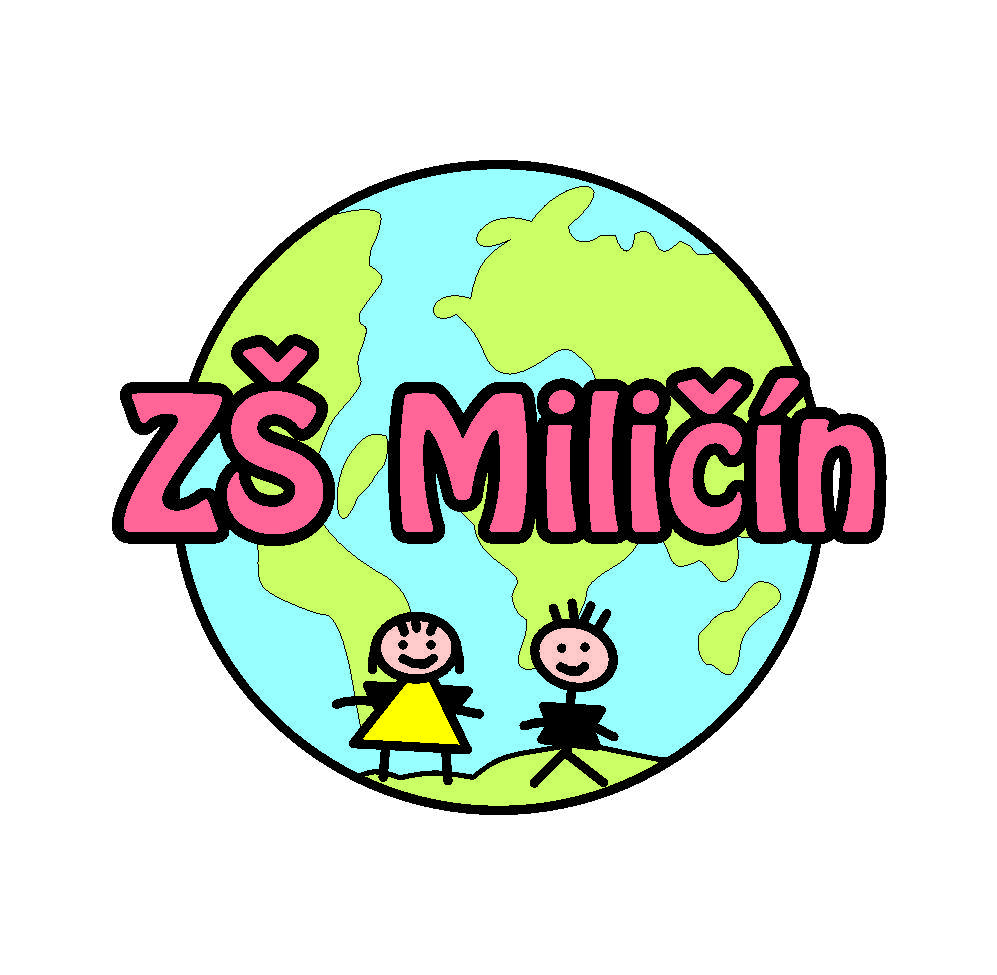 				    tel. 731 410 043, e-mail: skola@milicin.cz       IČO: 71 00 66 48      IZO: 102 002 410     REDIZO: 600 042 057       č. ú.: 181 826 230/0300 NÁVŠTĚVA VE VÝUCE Vážení rodiče (zákonní zástupci), nabízíme vám možnost návštěvy vyučování v průběhu celého školního roku. Aby návštěvy ve vyučování neovlivňovaly činnosti žáků a pedagogů, žádáme vás o respektování následujících pravidel:  Rodiče (zákonní zástupci), studenti nebo jiní zájemci mohou navštívit vyučování po předchozí domluvě s učitelem. Zájem o návštěvu je nutné učiteli sdělit minimálně jeden den před jejím předpokládaným uskutečněním. Skupinové návštěvy tří a více osob (náslechy studentů apod.) povoluje ředitelka školy.  Návštěvy mohou vstoupit do výuky jen před jejím zahájením, tj. před začátkem vyučovací hodiny. V průběhu výuky již není možné do tříd vstupovat. Návštěvy se usadí na vyhrazené místo a potichu sledují činnost žáků. Pokud přišli jako skupina, nehovoří mezi sebou, aby nerušili práci učitele a žáků. Návštěvy v průběhu vyučování neoslovují učitele ani žáky. Pokud je osloví sami žáci, stručně jim odpoví a nekladou další otázky. Pokud jsou všichni žáci zaměstnaní, mohou se návštěvy potichu procházet po třídě a sledovat jejich činnost. Fotografovat je možné prostředí třídy a vystavené práce, nikoli žáky a učitele. Písemnosti, materiály a pomůcky si návštěvy mohou prohlížet po skončení vyučovací hodiny. Osobní věci žáků, jako jsou portfolia, nedokončené práce, apod., si bez jejich svolení nemohou neprohlížet. Případné dotazy zodpoví učitel po skončení vyučovací hodiny. 									Marcela Škramlíková									      ředitelka školy